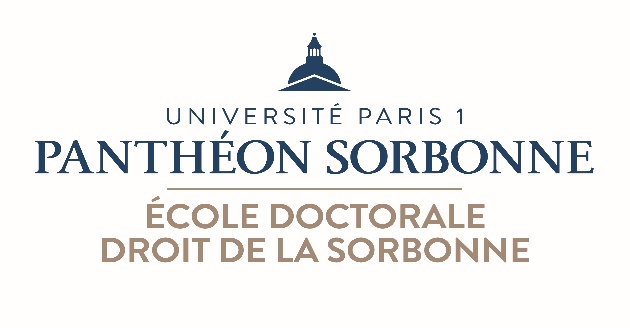 Vu l’arrêté du 25 mai 2016 fixant le cadre national de la formation et les modalités conduisant à la délivrance du diplôme national de doctorat modifié,Conscient de ce que la mise en évidence de tout plagiat après le dépôt de la thèse en vue de la soutenance conduira à la saisine systématique du référent intégrité scientifique de l’Université,J’atteste sur l’honneur avoir respecté les exigences que comporte le respect de l’intégrité scientifique dans la rédaction de ma thèse de doctorat et n’avoir commis aucun plagiat.Dépôt du mémoire de thèse le : Signature	NOM :Nom d’usage :Prénom :Directeur de thèse :Sujet de thèse :Date de soutenance :   